	РЕСПУБЛИКА АДЫГЕЯ                                                                 АДЫГЭ РЕСПУБЛИК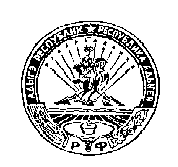          КОШЕХАБЛЬСКИЙ РАЙОН                                                              КОЩХЬАБЛЭ РАЙОН                АДМИНИСТРАЦИЯ                                                         МУНИЦИПАЛЬНЭ ОБРАЗОВАНИЕУМУНИЦИПАЛЬНОГО ОБРАЗОВАНИЯ                                      «БЛЭЩЭПСЫНЭ КЪОДЖЭ ПСЭУП1»«БЛЕЧЕПСИНСКОЕ СЕЛЬСКОЕ ПОСЕЛЕНИЕ»                                  ИАДМИНИСТРАЦИЕ            385431, а. Блечепсин, ул. Ленина, 37                                                                      385431, къ. Блащэпсынэ, Лениным иур., 37       тел. (989) 126-23-03, факс (87770) 9-94-30                                                                    тел. (989) 126-23-03, факс (87770) 9-94-30                 E-mail: blechamo@mail.ru                                                                                                E-mail: blechamo@mail.ruП О С Т А Н О В Л Е Н И Е 21.09.2018г.                	                            № 32                                           а. БлечепсинОб утверждении плана проведения экспертизы муниципальных правовых актов администрации МО «Блечепсинское сельское поселение» на 2 полугодие 2018 года В соответствии с Порядком проведения экспертизы  нормативных правовых актов администрации муниципального образования «Блечепсинское сельское поселение», затрагивающих вопросы осуществления предпринимательской и инвестиционной деятельности, утвержденным Постановлением главы администрации МО «Блечепсинское сельское поселение» № 27 от 13.08.2018 года «Об утверждении Порядка проведения оценки регулирующего воздействия проектов муниципальных нормативных правовых актов администрации муниципального образования «Блечепсинское сельское поселение», экспертизы и оценки фактического воздействия принятых администрацией сельского поселения муниципальных нормативных правовых актов, затрагивающих вопросы осуществления предпринимательской и инвестиционной деятельности», затрагивающих вопросы осуществления предпринимательской и инвестиционной деятельности»,ПОСТАНОВЛЯЮ:Утвердить план проведения экспертизы муниципальных правовых актов муниципального образования «Блечепсинское сельское поселение» на 2 полугодие 2018 года, при разработке проектов, которых оценка регулирующего воздействия не проводилась (прилагается). Настоящее постановление подлежит размещению на официальном сайте администрации МО «Блечепсинское сельское поселение».Контроль над исполнением настоящего постановления возложить на  специалиста 1 категории по правовым вопросам администрации  МО ««Блечепсинское сельское поселение»  Шовгенова К.Х.Настоящее постановление вступает в силу со дня его обнародования.Глава администрацииМО «Блечепсинское сельское поселение»                                                     Б.М. Шиков                       Приложение к постановлению главы администрацииМО «Блечепсинское сельское поселение»№ 32 от 21.09. 2018 годаПлан проведения экспертизы муниципальных нормативных правовых актов МО «Блечепсинское сельское поселение» на 2 полугодие 2018 года, при разработке проектов, которых, оценка регулирующего воздействия не проводилась, в целях выявления в них положений, необоснованно затрудняющих ведение предпринимательской и инвестиционной деятельности на территории МО «Блечепсинское сельское поселение»№ п/пПеречень нормативно-правовых актовСрок проведения экспертизы1Постановление № 47 от 06.12.2017г. «Об утверждении программы «Поддержка и развитие малого и среднего предпринимательства на территории МО «Блечепсинское сельское поселение» Кошехабльского района на 2018 год»октябрь2Постановление № 41/1 от 27.11.2017 г. Об утверждении Положения «О внутреннем муниципальном финансовом контроле  администрации муниципального образования  «Блечепсинское сельское поселение»октябрь3Постановление № 51 от 15.12.2017 г. «Об утверждении административного регламента предоставления муниципальной услуги «Выдача порубочного билета на вырубку (снос) зелёных насаждений и/или разрешения на пересадку зелёных насаждений на территории МО «Блечепсинское сельское поселение»ноябрь4Постановление № 11 от 21.06.2018 г. О внесении изменений и дополнений в Постановление № 51 от 15.12.2017г. Об утверждении административного регламента по предоставлению муниципальной услуги «Выдача порубочного билета на вырубку (снос) зелёных насаждений и/или разрешения на пересадку зелёных насаждений на территории муниципального образования «Блечепсинское сельское поселение»декабрь